АДМИНИСТРАЦИЯ БАБУШКИНСКОГО МУНИЦИПАЛЬНОГО ОКРУГА ВОЛОГОДСКОЙ ОБЛАСТИПОСТАНОВЛЕНИЕ01.12.2023 года	            № 1021с.им. БабушкинаО присвоении кадастрового номераобъектам недвижимого имущества	Руководствуясь пунктом 27 статьи 16 Федерального Закона от 06.10.2003 года №131-ФЗ «Об общих принципах организации местного самоуправления в Российской Федерации», постановлением Правительства Российской Федерации от 19.11.2014 года № 1221 «Об утверждении Правил присвоения, изменения и аннулирования адресов» (с изменениями и дополнениями), Уставом Бабушкинского муниципального округа Вологодской области,	П О С Т А Н О В Л Я Ю:	1. Присвоить кадастровые номера следующим объектам недвижимого имущества:	 - объекту недвижимого имущества - квартире, расположенной по адресу: «Российская Федерация, Вологодская область, муниципальный округ Бабушкинский, село Рослятино, улица Черемушки, дом 7 квартира 2» кадастровый номер 35:15:0603006:610.	 - объекту недвижимого имущества - квартире, расположенной по адресу: «Российская Федерация, Вологодская область, муниципальный округ Бабушкинский, село Рослятино, улица Черемушки, дом 15 квартира 1» кадастровый номер 35:15:0603006:339.	 - объекту недвижимого имущества - квартире, расположенной по адресу: «Российская Федерация, Вологодская область, муниципальный округ Бабушкинский, село Рослятино, улица Черемушки, дом 15 квартира 2» кадастровый номер 35:15:0603006:338.	 - объекту недвижимого имущества - квартире, расположенной по адресу: «Российская Федерация, Вологодская область, муниципальный округ Бабушкинский, село Рослятино, улица Советская, дом 1 квартира 1» кадастровый номер 35:15:0301001:946.	 - объекту недвижимого имущества - квартире, расположенной по адресу: «Российская Федерация, Вологодская область, муниципальный округ Бабушкинский, село Рослятино, улица Советская, дом 12 квартира 2» кадастровый номер 35:15:0603006:437.	 - объекту недвижимого имущества - квартире, расположенной по адресу: «Российская Федерация, Вологодская область, муниципальный округ Бабушкинский, село Рослятино, улица Советская, дом 47 квартира 2» кадастровый номер 35:15:0603006:473.	 - объекту недвижимого имущества - квартире, расположенной по адресу: «Российская Федерация, Вологодская область, муниципальный округ Бабушкинский, село Рослятино, улица Полевая, дом 1 квартира 1» кадастровый номер 35:15:0304003:666.	 - объекту недвижимого имущества - квартире, расположенной по адресу: «Российская Федерация, Вологодская область, муниципальный округ Бабушкинский, село Рослятино, улица Полевая, дом 1 квартира 2» кадастровый номер 35:15:0304003:403.	 - объекту недвижимого имущества - квартире, расположенной по адресу: «Российская Федерация, Вологодская область, муниципальный округ Бабушкинский, село Рослятино, улица Заречная, дом 30 квартира 2» кадастровый номер 35:15:0304003:297.	 - объекту недвижимого имущества - квартире, расположенной по адресу: «Российская Федерация, Вологодская область, муниципальный округ Бабушкинский, село Рослятино, улица Беляева, дом 12 квартира 1» кадастровый номер 35:15:0304003:308.	 - объекту недвижимого имущества - квартире, расположенной по адресу: «Российская Федерация, Вологодская область, муниципальный округ Бабушкинский, село Рослятино, улица Беляева, дом 17 квартира 2» кадастровый номер 35:15:0304003:484.	 - объекту недвижимого имущества - квартире, расположенной по адресу: «Российская Федерация, Вологодская область, муниципальный округ Бабушкинский, село Рослятино, улица Беляева, дом 18 квартира 2» кадастровый номер 35:15:0304003:310. 	- объекту недвижимого имущества - квартире, расположенной по адресу: «Российская Федерация, Вологодская область, муниципальный округ Бабушкинский, село Рослятино, улица Беляева, дом 22 квартира 1» кадастровый номер 35:15:0603006:436. 	- объекту недвижимого имущества - квартире, расположенной по адресу: «Российская Федерация, Вологодская область, муниципальный округ Бабушкинский, село Рослятино, улица Беляева, дом 27 квартира 2» кадастровый номер 35:15:0304003:319.	 - объекту недвижимого имущества - квартире, расположенной по адресу: «Российская Федерация, Вологодская область, муниципальный округ Бабушкинский, деревня Крюково, дом 39 квартира 1» кадастровый номер 35:15:0306004:69.	 - объекту недвижимого имущества - квартире, расположенной по адресу: «Российская Федерация, Вологодская область, муниципальный округ Бабушкинский, деревня Жубрино, дом 15 квартира 1» кадастровый номер 35:15:0306001:172. 	- объекту недвижимого имущества - квартире, расположенной по адресу: «Российская Федерация, Вологодская область, муниципальный округ Бабушкинский, деревня Жубрино, дом 27 квартира 1» кадастровый номер 35:15:0306001:170. 	- объекту недвижимого имущества - квартире, расположенной по адресу: «Российская Федерация, Вологодская область, муниципальный округ Бабушкинский, деревня Жубрино, дом 27 квартира 2» кадастровый номер 35:15:0306001:169.	 - объекту недвижимого имущества - квартире, расположенной по адресу: «Российская Федерация, Вологодская область, муниципальный округ Бабушкинский, деревня Жубрино, дом 31 квартира 1» кадастровый номер 35:15:0306001:161. 	- объекту недвижимого имущества - квартире, расположенной по адресу: «Российская Федерация, Вологодская область, муниципальный округ Бабушкинский, поселок Красота, улица Центральная дом 15 квартира 2» кадастровый номер 35:15:0504003:499. 	- объекту недвижимого имущества - квартире, расположенной по адресу: «Российская Федерация, Вологодская область, муниципальный округ Бабушкинский, поселок Красота, улица Набережная, дом 2 квартира 1» кадастровый номер 35:15:0304001:130.	 - объекту недвижимого имущества - квартире, расположенной по адресу: «Российская Федерация, Вологодская область, муниципальный округ Бабушкинский, поселок Красота, улица Набережная, дом 16 квартира 1» кадастровый номер 35:15:0304001:166.	 - объекту недвижимого имущества - квартире, расположенной по адресу: «Российская Федерация, Вологодская область, муниципальный округ Бабушкинский, поселок Зайчики, улица Школьная дом 15б квартира 2» кадастровый номер 35:15:0501007:610.	 - объекту недвижимого имущества - квартире, расположенной по адресу: «Российская Федерация, Вологодская область, муниципальный округ Бабушкинский, поселок Зайчики, улица Школьная дом 15б квартира 3» кадастровый номер 35:15:0501007:607.	 - объекту недвижимого имущества - квартире, расположенной по адресу: «Российская Федерация, Вологодская область, муниципальный округ Бабушкинский, поселок Зайчики, улица Школьная дом 15б квартира 4» кадастровый номер 35:15:0501007:608. 	- объекту недвижимого имущества - квартире, расположенной по адресу: «Российская Федерация, Вологодская область, муниципальный округ Бабушкинский, поселок Зайчики, улица Школьная дом 15б квартира 5» кадастровый номер 35:15:0501007:606. 	- объекту недвижимого имущества - квартире, расположенной по адресу: «Российская Федерация, Вологодская область, муниципальный округ Бабушкинский, поселок Зайчики, улица Школьная дом 15б квартира 7» кадастровый номер 35:15:0501007:615. 	- объекту недвижимого имущества - квартире, расположенной по адресу: «Российская Федерация, Вологодская область, муниципальный округ Бабушкинский, поселок Зайчики, улица Школьная дом 15б квартира 8» кадастровый номер 35:15:0501007:611.	 - объекту недвижимого имущества - квартире, расположенной по адресу: «Российская Федерация, Вологодская область, муниципальный округ Бабушкинский, поселок Зайчики, улица Школьная дом 15б квартира 9» кадастровый номер 35:15:0501007:612.	 - объекту недвижимого имущества - квартире, расположенной по адресу: «Российская Федерация, Вологодская область, муниципальный округ Бабушкинский, поселок Зайчики, улица Школьная дом 15б квартира 10» кадастровый номер 35:15:0501007:613. 	- объекту недвижимого имущества - квартире, расположенной по адресу: «Российская Федерация, Вологодская область, муниципальный округ Бабушкинский, поселок Зайчики, улица Школьная дом 15б квартира 12» кадастровый номер 35:15:0501007:604. 	- объекту недвижимого имущества - квартире, расположенной по адресу: «Российская Федерация, Вологодская область, муниципальный округ Бабушкинский, поселок Зайчики, улица Школьная дом 15б квартира 13» кадастровый номер 35:15:0501007:609.	 - объекту недвижимого имущества - квартире, расположенной по адресу: «Российская Федерация, Вологодская область, муниципальный округ Бабушкинский, поселок Зайчики, улица Молодежная дом 1 квартира 1» кадастровый номер 35:15:0501007:457.	 - объекту недвижимого имущества - квартире, расположенной по адресу: «Российская Федерация, Вологодская область, муниципальный округ Бабушкинский, поселок Зайчики, улица Молодежная дом 2 квартира 1» кадастровый номер 35:15:0501007:413.	 - объекту недвижимого имущества - квартире, расположенной по адресу: «Российская Федерация, Вологодская область, муниципальный округ Бабушкинский, поселок Зайчики, улица Молодежная дом 3 квартира 1» кадастровый номер 35:15:0501007:411. 	- объекту недвижимого имущества - квартире, расположенной по адресу: «Российская Федерация, Вологодская область, муниципальный округ Бабушкинский, поселок Зайчики, улица Молодежная дом 5 квартира 1» кадастровый номер 35:15:0501007:460. - объекту недвижимого имущества - квартире, расположенной по адресу: «Российская Федерация, Вологодская область, муниципальный округ Бабушкинский, поселок Зайчики, переулок Прохоровский дом 3 квартира 1» кадастровый номер 35:15:0501007:390. 	- объекту недвижимого имущества - квартире, расположенной по адресу: «Российская Федерация, Вологодская область, муниципальный округ Бабушкинский, поселок Зайчики, переулок Прохоровский дом 13 квартира 2» кадастровый номер 35:15:0501007:598.	 - объекту недвижимого имущества - квартире, расположенной по адресу: «Российская Федерация, Вологодская область, муниципальный округ Бабушкинский, поселок Зайчики, улица Рослятинская дом 4 квартира 2» кадастровый номер 35:15:0501007:462. 	- объекту недвижимого имущества - квартире, расположенной по адресу: «Российская Федерация, Вологодская область, муниципальный округ Бабушкинский, поселок Зайчики, улица Новая дом 18 квартира 2» кадастровый номер 35:15:0501007:430.	- объекту недвижимого имущества - квартире, расположенной по адресу: «Российская Федерация, Вологодская область, муниципальный округ Бабушкинский, поселок Зайчики, улица Новая дом 19 квартира 1» кадастровый номер 35:15:0501007:432. 	- объекту недвижимого имущества - квартире, расположенной по адресу: «Российская Федерация, Вологодская область, муниципальный округ Бабушкинский, поселок Зайчики, улица Новая дом 19 квартира 2» кадастровый номер 35:15:0501007:431.	 - объекту недвижимого имущества - квартире, расположенной по адресу: «Российская Федерация, Вологодская область, муниципальный округ Бабушкинский, поселок Зайчики, переулок Юзский дом 2 квартира 1» кадастровый номер 35:15:0501007:599.	 - объекту недвижимого имущества - квартире, расположенной по адресу: «Российская Федерация, Вологодская область, муниципальный округ Бабушкинский, поселок Зайчики, переулок Юзский дом 2 квартира 2» кадастровый номер 35:15:0501007:529.	 - объекту недвижимого имущества - квартире, расположенной по адресу: «Российская Федерация, Вологодская область, муниципальный округ Бабушкинский, поселок Зайчики, переулок Юзский дом 4 квартира 1» кадастровый номер 35:15:0501007:517.	 - объекту недвижимого имущества - квартире, расположенной по адресу: «Российская Федерация, Вологодская область, муниципальный округ Бабушкинский, поселок Зайчики, переулок Юзский дом 5 квартира 1» кадастровый номер 35:15:0501007:526. - объекту недвижимого имущества - квартире, расположенной по адресу: «Российская Федерация, Вологодская область, муниципальный округ Бабушкинский, поселок Зайчики, улица Центральная дом 3 квартира 2» кадастровый номер 35:15:0304001:160. 	- объекту недвижимого имущества - квартире, расположенной по адресу: «Российская Федерация, Вологодская область, муниципальный округ Бабушкинский, поселок Зайчики, улица Центральная дом 4 квартира 2» кадастровый номер 35:15:0504003:487.	 - объекту недвижимого имущества - квартире, расположенной по адресу: «Российская Федерация, Вологодская область, муниципальный округ Бабушкинский, поселок Зайчики, улица Центральная дом 26 квартира 2» кадастровый номер 35:15:0501007:426. 	- объекту недвижимого имущества - квартире, расположенной по адресу: «Российская Федерация, Вологодская область, муниципальный округ Бабушкинский, поселок Зайчики, улица Центральная дом 52 квартира 1» кадастровый номер 35:15:0501007:603.	 - объекту недвижимого имущества - квартире, расположенной по адресу: «Российская Федерация, Вологодская область, муниципальный округ Бабушкинский, поселок Зайчики, улица Центральная дом 53 квартира 1» кадастровый номер 35:15:0501007:600.	2. Начальнику Террториального сектора Рослятинский администрации Бабушкинского муниципального округа внести сведения в Государственный адресный реестр.	3. Настоящее постановление подлежит размещению на официальном сайте Бабушкинского муниципального округа в информационной сети «Интернет», вступает в силу со дня подписания.	4. Контроль за исполнением настоящего постановления возложить на начальника Территориального сектора Рослятинский администрации Бабушкинского муниципального округа.Глава округа                                                                                      Т.С. Жирохова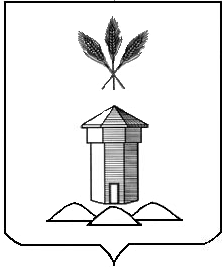 